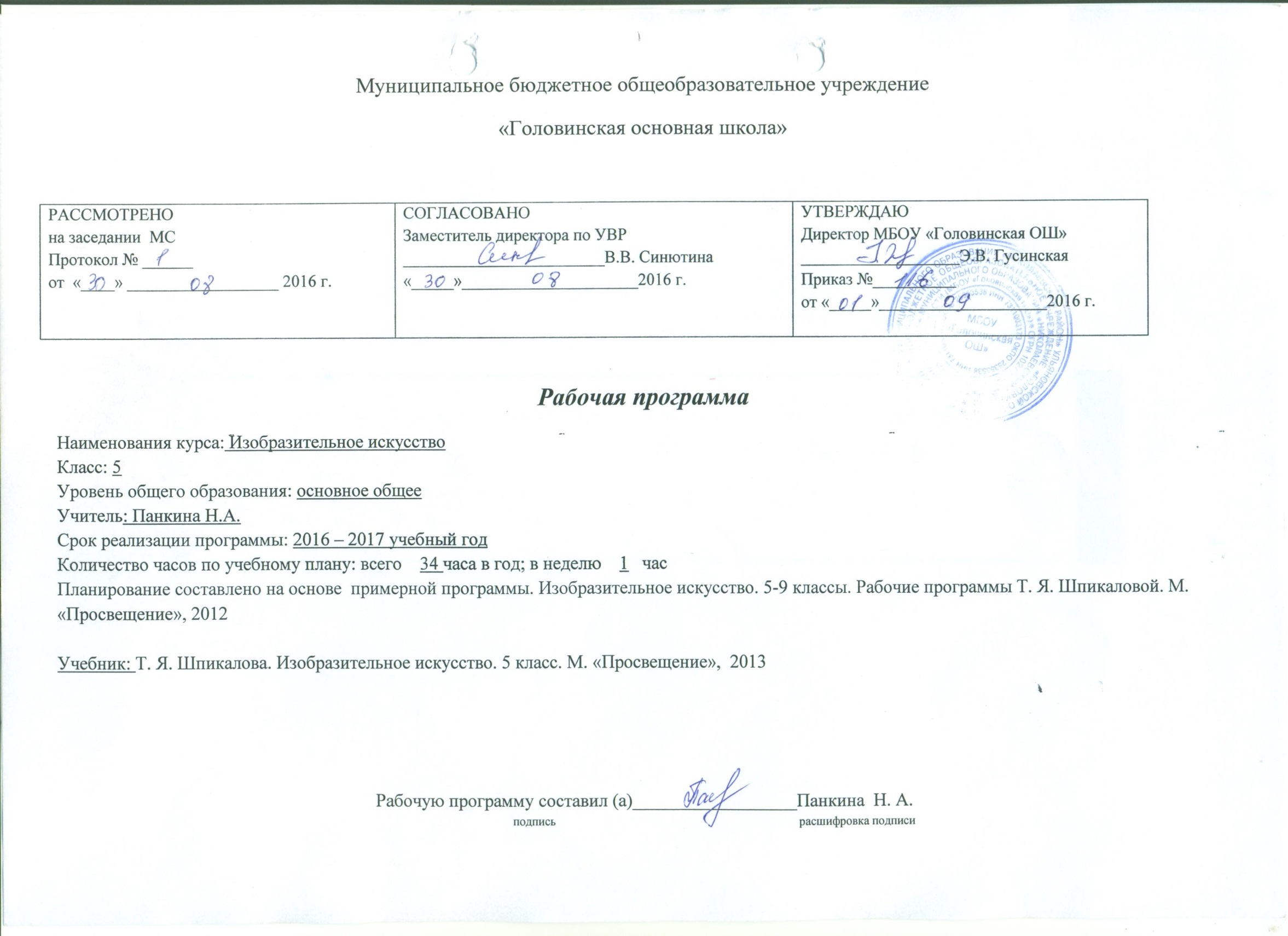 ПОЯСНИТЕЛЬНАЯ ЗАПИСКАНастоящая     рабочая программа «Изобразительное искусство» для 5 класса составлена на основе:- Федерального государственного образовательного стандарта  основного общего образования  (ФГОС ООО) (Утвержден приказом Министерства образования и науки Российской Федерации от «17»  декабря  . № 1897)- программы формирования универсальных учебных действий;-   рабочей программы автора  Т.Я.Шпикаловой «Изобразительное искусство» «Просвещение», 2012 г.При разработке программы были учтены требования, отраженные в федеральном государственном стандарте общего  основного образования. ( ФГОС ООО)Рабочая программа «Изобразительное искусство» для  5 класса рассчитана на 34 учебных часа из расчета 1 час в неделю.Цель курса – развитие визуально-пространственного мышления учащихся как формы эмоционально-ценностного, эстетического освоения мира, дающего возможность самовыражения и ориентации в художественном, нравственном пространстве культуры.Задачи курса:формирование  опыта смыслового и эмоционально-ценностного восприятия визуального образа реальности и произведений искусства;обеспечение условий понимания эмоционального и аксиологического смысла визуально-пространственной формы;освоение художественной культуры как формы материального выражения духовных ценностей, выраженных в пространственных формах;развитие творческого опыта, предопределяющего способности к самостоятельным действиям в ситуации неопределенности;формирование активного отношения к традициям культуры как смысловой, эстетической и личностно значимой ценности;воспитание уважения к истории культуры своего отечества, выраженной в ее изобразительном искусстве, архитектуре, в национальных образах предметно-материальной и пространственной среды;развитие способности ориентироваться в мире современной художественной культуры;овладение средствами художественного изображения;овладение основами практической творческой работы различными художественными материалами и инструментами.Характеристика видов контроля качества знаний по изобразительному искусствуМодернизация системы образования предполагает существенное изменение организации контроля качества знаний обучаемых и качество преподавания в соответствии с учебными планами и учебниками. Предметом педагогического контроля является оценка результатов организованного в нем педагогического процесса. Основным предметом оценки результатов художественного образования являются знания, результатов обучения – умения, навыки и результатов воспитания – мировоззренческие установки, интересы, мотивы и потребности личности.Текущий контроль в форме практической работы. С помощью текущего контроля возможно диагностирование дидактического процесса, выявление его динамики, сопоставление результатов обучения на отдельных его этапах.Рубежный контроль выполняет этапное подведение итогов за четверть после прохождения тем четвертей в форме  выставки или теста.Заключительный контроль. Методы диагностики -  конкурс рисунков, итоговая выставка рисунков, проект, викторина, тест. Критерии оценки устной формы ответов учащихсяАктивность участия.Искренность ответов, их развернутость, образность, аргументированность.Самостоятельность.Оригинальность суждений.Критерии  оценки творческой работы Общая оценка работы  обучающегося складывается из совокупности следующих компонентов:.Владение композицией: правильное решение композиции, предмета, орнамента (как организована плоскость листа, как согласованы между собой все компоненты изображения, как выражена общая идея и содержание).Владение техникой: как ученик пользуется художественными материалами, как использует выразительные художественные средства в выполнении задания.Общее впечатление от работы. Творческий подход учащегося.  Оригинальность, яркость и эмоциональность созданного образа, чувство меры в оформлении и соответствие оформления  работы. Аккуратность всей работы.Формы контроля уровня обученностиВикториныКроссвордыОтчетные выставки творческих  (индивидуальных и коллективных) работ.Формы домашнего заданияСообщения о художниках, жанрах и видах изобразительного искусства, музеях и др.;  задания в виде практических работ- рисунки, поделки; проекты; поиск материала по темам- репродукции, фотографии; сбор информации по теме – статьи, журналы, книги, интернет-ресурсы.Учебно-тематический планУчебно-методический комплекс          1. Изобразительное искусство. 5 класс, ФГОС: учебник для общеобразоват. учреждений/ Т.Я.Шпикалова, Л.В.Ершова, Г.А.Поровская и др.; под.ред. Т.Я.Шпикаловой. – М.: Просвещение, 2013 г.          2. Рабочие программы. Изобразительное искусство. Предметная линия учебников под редакцией Т.Я. Шпикаловой. 5-8 класс Т.Я.Шпикалова, Л.В.Ершова, Г.А.Поровская, 2012 г.Общая характеристика учебного предмета            Актуальность программы в том, что она построена так, чтобы дать школьникам ясные представления о системе взаимодействия искусства с жизнью. В ней предусматривается широкое привлечение жизненного опыта детей, живых примеров из окружающей действительности, краеведческий материал.           В основе  - эмоционально-деятельностный подход: переживание художественного образа  в форме художественных действий. Это реализуется в форме личного творческого опыта. Потому деятельность учащихся строится  на основе собственного  наблюдения и переживания окружающей реальности.            Культуросозидающая роль программы состоит в познании художественной культуры своего народа, а также в воспитании гражданственности и патриотизма.Основной  принцип: от родного порога  в мир общечеловеческой культуры.Программа предусматривает чередование индивидуальных и коллективных форм деятельности, а также диалогичность и сотворчество учителя и ученика.Место учебного предмета в учебном плане:           В федеральном базисном плане на изучение предмета «Изобразительное искусство» в 5 классе основной школы отводится всего 34 часа, занятия проводятся 1 час в неделю. Личностные, метапредметные и предметные результаты освоения учебного предмета «Изобразительное искусство» в 5 классеЛичностные универсальные учебные действияВ рамках когнитивного компонента будут сформированы:• знание о своей этнической принадлежности, освоение национальных ценностей, традиций, культуры, знание о народах и этнических группах России;• освоение общекультурного наследия России и общемирового культурного наследия;• ориентация в системе моральных норм и ценностей и их иерархизация, понимание конвенционального характера морали;В рамках ценностного и эмоционального компонентов будут сформированы:• гражданский патриотизм, любовь к Родине, чувство гордости за свою страну;• уважение к истории, культурным и историческим памятникам;• эмоционально положительное принятие своей этнической идентичности;• уважение к другим народам России и мира и принятие их, межэтническая толерантность, готовность к равноправному сотрудничеству;• уважение к личности и её достоинству, доброжелательное отношение к окружающим, нетерпимость к любым видам насилия и готовность противостоять им;• уважение к ценностям семьи, любовь к природе, признание ценности здоровья, своего и других людей, оптимизм в восприятии мира;• потребность в самовыражении и самореализации, социальном признании;• позитивная моральная самооценка и моральные чувства — чувство гордости при следовании моральным нормам, переживание стыда и вины при их нарушении.В рамках деятельностного (поведенческого) компонента будут сформированы:• умение вести диалог на основе равноправных отношений и взаимного уважения и принятия; умение конструктивно разрешать конфликты;• готовность и способность к выполнению моральных норм в отношении взрослых и сверстников в школе, дома, во внеучебных видах деятельности;• потребность в участии в общественной жизни ближайшего социального окружения, общественно полезной деятельности;• устойчивый познавательный интерес и становление смыслообразующей функции познавательного мотива;Ученик получит возможность для формирования:• выраженной устойчивой учебно-познавательной мотивации и интереса к учению;• готовности к самообразованию и самовоспитанию;• адекватной позитивной самооценки и Я-концепции;• компетентности в реализации основ гражданской идентичности в поступках и деятельности;• морального сознания на конвенциональном уровне, способности к решению моральных дилемм на основе учёта позиций участников дилеммы, ориентации на их мотивы и чувства; устойчивое следование в поведении моральным нормам и этическим требованиям;• эмпатии как осознанного понимания и сопереживания чувствам других, выражающейся в поступках, направленных на помощь и обеспечение благополучия.Регулятивные универсальные учебные действияВыпускник научится:• самостоятельно анализировать условия достижения цели на основе учёта выделенных учителем ориентиров действия в новом учебном материале;• планировать пути достижения целей;уметь самостоятельно контролировать своё время и управлять им;• принимать решения в проблемной ситуации на основе переговоров;• осуществлять констатирующий и предвосхищающий контроль по результату и по способу действия; актуальный контроль на уровне произвольного внимания;• основам прогнозирования как предвидения будущих событий и развития процесса.• выделять альтернативные способы достижения цели и выбирать наиболее эффективный способ;• основам саморегуляции в учебной и познавательной деятельности в форме осознанного управления своим поведением и деятельностью, направленной на достижение поставленных целей;• осуществлять познавательную рефлексию в отношении действий по решению учебных и познавательных задач;Коммуникативные универсальные учебные действияУченик научится:• аргументировать свою точку зрения, спорить и отстаивать свою позицию не враждебным для оппонентов образом;• задавать вопросы, необходимые для организации собственной деятельности и сотрудничества с партнёром;• осуществлять взаимный контроль и оказывать в сотрудничестве необходимую взаимопомощь;• адекватно использовать речевые средства для решения различных коммуникативных задач; владеть устной и письменной речью; строить монологическое контекстное высказывание;• организовывать и планировать учебное сотрудничество с учителем и сверстниками, определять цели и функции участников, способы взаимодействия; планировать общие способы работы;• работать в группе — устанавливать рабочие отношения, эффективно сотрудничать и способствовать продуктивной кооперации; интегрироваться в группу сверстников и строить продуктивное взаимодействие со сверстниками и взрослыми;• основам коммуникативной рефлексии;• использовать адекватные языковые средства для отображения своих чувств, мыслей, мотивов и потребностей;• отображать в речи (описание, объяснение) содержание совершаемых действий как в форме громкой социализированной речи, так и в форме внутренней речи.Ученик получит возможность научиться:• учитывать и координировать отличные от собственной позиции других людей в сотрудничестве;• учитывать разные мнения и интересы и обосновывать собственную позицию;• понимать относительность мнений и подходов к решению проблемы;• вступать в диалог, а также участвовать в коллективном обсуждении проблем, участвовать в дискуссии и аргументировать свою позицию, владеть монологической и диалогической формами речи в соответствии с грамматическими и синтаксическими нормами родного языка;• следовать морально-этическим и психологическим принципам общения и сотрудничества на основе уважительного отношения к партнёрам, внимания к личности другого, адекватного межличностного восприятия, готовности адекватно реагировать на нужды других, в частности оказывать помощь и эмоциональную поддержку партнёрам в процессе достижения общей цели совместной деятельности;• устраивать эффективные групповые обсуждения и обеспечивать обмен знаниями между членами группы для принятия эффективных совместных решений; Познавательные универсальные учебные действияУченик научится:• основам реализации проектно-исследовательской деятельности;• проводить наблюдение и эксперимент под руководством учителя;• давать определение понятиям;• устанавливать причинно-следственные связи;• осуществлять сравнение, сериацию и классификацию, самостоятельно выбирая основания и критерии для указанных логических операций;• объяснять явления, процессы, связи и отношения, выявляемые в ходе исследования;Ученик получит возможность научиться:• самостоятельно проводить исследование на основе применения методов наблюдения и эксперимента;Фиксация изображений и звуковУченик научится:                                                                                                                                                                                                             • осуществлять фиксацию изображений и звуков в ходе процесса обсуждения, проведения эксперимента, природного процесса, фиксацию хода и результатов проектной деятельности;• учитывать смысл и содержание деятельности при организации фиксации, выделять для фиксации отдельные элементы объектов и процессов, обеспечивать качество фиксации существенных элементов;Основы учебно-исследовательской и проектной деятельностиУченик научится:• ясно, логично и точно излагать свою точку зрения, использовать языковые средства, адекватные обсуждаемой проблеме;Ученик получит возможность научиться:• самостоятельно задумывать, планировать и выполнять учебное исследование, учебный и социальный проект;• использовать догадку, озарение, интуицию;• использовать некоторые приёмы художественного познания мира: целостное отображение мира, образность, художественный вымысел, органическое единство общего особенного (типичного) и единичного, оригинальность;• целенаправленно и осознанно развивать свои коммуникативные способности, осваивать новые языковые средства;• осознавать свою ответственность за достоверность полученных знаний, за качество выполненного проекта.Роль искусства и художественной деятельности в жизни человека и обществаУченик научится:• понимать роль и место искусства в развитии культуры, ориентироваться в связях искусства с наукой и религией;• осознавать потенциал искусства в познании мира, в формировании отношения к человеку, природным и социальным явлениям;• понимать роль искусства в создании материальной среды обитания человека;• определять эстетические категории «прекрасное» и «безобразное», «комическое» и «трагическое» и др. в произведениях пластических искусств и использовать эти знания на практике;Духовно-нравственные проблемы жизни и искусстваУченик научится:• понимать связи искусства с всемирной историей и историей Отечества;• осознавать роль искусства в формировании мировоззрения, в развитии религиозных представлений и в передаче духовно-нравственного опыта поколений;• передавать в собственной художественной деятельности красоту мира, выражать своё отношение к негативным явлениям жизни и искусства;• осознавать важность сохранения художественных ценностей для последующих поколений, роль художественных музеев в жизни страны, края, города.Ученик получит возможность научиться:• понимать гражданское подвижничество художника в выявлении положительных и отрицательных сторон жизни в художественном образе;• осознавать необходимость развитого эстетического вкуса в жизни современного человека.Язык пластических искусств и художественный образУченик научится:• эмоционально-ценностно относиться к природе, человеку, обществу; различать и передавать в художественно-творческой деятельности характер, эмоциональные состояния и своё отношение к ним средствами художественного языка;• понимать роль художественного образа и понятия «выразительность» в искусстве;• создавать композиции на заданную тему на плоскости и в пространстве, используя выразительные средства изобразительного искусства: композицию, форму, ритм, линию, цвет, объём, фактуру; различные художественные материалы для воплощения собственного художественно-творческого замысла в живописи, скульптуре, графике;• наблюдать, сравнивать, сопоставлять и анализировать геометрическую форму предмета; изображать предметы различной формы; использовать простые формы для создания выразительных образов в живописи, скульптуре, графике, художественном конструировании;• использовать декоративные элементы, геометрические, растительные узоры для украшения изделий и предметов быта, ритм и стилизацию форм для создания орнамента; передавать в собственной художественно-творческой деятельности специфику стилистики произведений народных художественных промыслов в России (с учётом местных условий).Ученик получит возможность научиться:• анализировать и высказывать суждение о своей творческой работе и работе одноклассников;Виды и жанры изобразительного искусстваУченик научится:• различать виды изобразительного искусства (рисунок, живопись, скульптура, художественное конструирование и дизайн, декоративно-прикладное искусство) и участвовать в художественно-творческой деятельности, используя различные художественные материалы и приёмы работы с ними для передачи собственного замысла;• различать виды декоративно-прикладных искусств, понимать их специфику; • определять шедевры национального и мирового изобразительного искусства.Нормы оценки знаний, умений и навыков обучающихся по ИЗО.Оценка «5» • учащийся полностью справляется с поставленной целью урока; • правильно излагает изученный материал и умеет применить полученные знания на практике; • верно решает композицию рисунка, т.е. гармонично согласовывает между собой все компоненты изображения; 9• умеет подметить и передать в изображении наиболее характерное. Оценка «4» • учащийся полностью овладел программным материалом, но при изложении его допускает неточности второстепенного характера; • гармонично согласовывает между собой все компоненты изображения; • умеет подметить, но не совсем точно передаёт в изображении наиболее характерное. Оценка «3» • учащийся слабо справляется с поставленной целью урока; • допускает неточность в изложении изученного материала. Оценка «2» • учащийся допускает грубые ошибки в ответе; • не справляется с поставленной целью урока; Оценка «1» Основное содержание образования в 5 классеТема года:  Природа и человек в искусстве.Раздел 1. Образ родной земли в изобразительном искусстве   9 часов. Виды живописи (станковая, монументальная декоративная) Виды графики (станковая, книжная, плакатная, промышленная). Жанры пейзажа и натюрморта в живописи и графике. Художественный образ и художественно-выразительные средства живописи (цвет, цветовой контраст, тон и тональные отношения). Формат и композиция. Ритм пятен. Произведения выдающихся художников:  И. Левитан, И. Шишкин, В. Фаворский, П. Сезанн, В. Серов и др.Раздел 2. Живая старина. Природные и трудовые циклы в народной культуре и современной жизни и их образы в искусстве. 8 часов. Бытовой жанр в живописи и графике. Композиция (ритм, пространство, статика и динамика, симметрия и асимметрия). Художественный образ  и художественно-выразительные средства  графики: линия, штрих, пятно и др. Художник – творец – гражданин. Сказочные темы в искусстве. Произведения выдающихся художников: И. Репин, М. Врубель, В. Васнецов и др.Раздел 3.  Мудрость народной жизни в искусстве. 11часов. Художественная культура Древней Руси, и своеобразие,  символичность, обращенность к внутреннему миру человека. Древние корни народного искусства, специфика образно-символического языка. Искусство Древней Руси – фундамент русской культуры. Связь времен в народном искусстве. Орнамент как основа декоративного украшения. Истории и современное развитие Городецкой росписи по дереву. Произведения выдающихся художников: В. Суриков, Б. Кустодиев и др.Раздел 4. Образ единения человека с природой в искусстве.7 часов Анималистический жанр и его особенности. Плакат как вид графики. Темы и содержание изобразительного искусства Др. Руси: А. Рублев «Троица». Национальные особенности орнамента в одежде разных народов. Изобразительное искусство как способ познания и эмоционального отражения многообразия окружающего мира, мыслей и чувств человека. Опыт творческой деятельности. Изображение с натуры и по памяти отдельных предметов, растений, животных, птиц, человека, пейзажа, натюрморта. Выполнение набросков, эскизов, учебных и творческих работ с натуры, по памяти и воображению в разных художественных техниках. Выполнение учебных и творческих работ в различных видах и жанрах изобразительного искусства: натюрморта, пейзажа, портрета, бытового и исторического жанров. Изготовление изделий по мотивам художественных промыслов.Проектирование обложки книги, рекламы, открытки. Создание иллюстраций к литературным произведениям, эскизов и моделей одежды. Использование красок (гуашь, акварель), графических материалов (карандаш, фломастер, мелки, пастель, уголь, тушь и др.), пластилина, глины, коллажных техник, бумажной пластики и других доступных художественных материалов.Выполнение предметов  декоративно-прикладного искусства.Использования языка графики, живописи, скульптуры, дизайна, декоративно-прикладного искусства в собственной художественно-творческой деятельности. Навыки плоского и объемного изображения формы предмета, моделировка светотенью и цветом. Построение пространства (воздушная перспектива). Создание композиций на плоскости и в пространстве. Использование орнамента для украшения предметов быта, одежды, полиграфических изделий, архитектурных сооружений (прялки, народный костюм, посуда, элементы декора избы, книги и др.). Различие функций древнего и современного орнамента. Понимание смысла, содержащегося в украшениях древних предметов быта и элементах архитектуры. Описание и анализ художественного произведения. Домашние задания: выполнение творческих работ (сочинение, доклад и др.).Планируемые результаты          Ученик будет  понимать:значение древних корней народного искусства;связь времён в народном искусстве;место и роль декоративного искусства в жизни человека и общества в разные времена;особенности народного (крестьянского) искусства России; знать годовые народные календарные праздники (Масленица, Троица), классическую оперу, положительных героев былин и сказок народов России и мира. представлять тенденции развития современного повседневного и выставочного искусства.Ученик научится:отражать в рисунках и проектах единство формы и декора (на доступном уровне)создавать собственные проекты-импровизации в русле образного языка народного искусства, современных народных промыслов (ограничение цветовой палитры, вариации орнаментальных мотивов)создавать проекты разных предметов среды, объединённых единой стилистикой (одежда, мебель, детали интерьера определённой эпохи);объединять в индивидуально-коллективной работе творческие  усилия по созданию проектов украшения интерьера школы, или других декоративных работ, выполненных в материале.- различать по материалу, технике исполнения современные виды декоративно-прикладного искусства (художественное стекло, керамика, ковка, литьё, гобелен, батик и т.д.);- выявлять в произведениях декоративно-прикладного искусства (народного, классического, современного) связь конструктивных, декоративных, изобразительных элементов, а так же видеть единство материала, формы и декора.- умело пользоваться языком декоративно-прикладного искусства, принципами декоративного обобщения;- передавать единство формы и декора (на доступном для данного возраста уровне);- умело выстраивать декоративные, орнаментальные композиции в традициях народного искусства на основе ритмического повтора изобразительных или геометрических элементов;- создавать художественно-декоративные объекты предметной среды, объединённые единой стилистикой (предметы быта, мебель, одежда, детали интерьера определённой эпохи);- владеть практическими навыками выразительного использования фактуры, цвета, формы, объёма, пространства в процессе создания в конкретном материале плоскостных или объёмных декоративных композиций.Методическая литература1. Алехин. А. Д. Когда начинается художник. – М.: Просвещение, 1994.2. Алленов М. история русского искусства Х-ХХвв. – М.19993. Аранова, С. В. Обучение ИЗО. – СПб.: Каро, 2004. 4. Вагьянц, А. М. Звучащее безмолвие, или Основы искусствознания. – М.: ООО «Фирма МХК», 2000;5. Губницкий, С. С. Декоративно-оформительские работы. – М.: Профиздат, 1961.6. Дмитриева, М. А. Краткая история искусств  – М.: Детская литература, 1988.7. Круглова О. русская народная резьба и роспись по дереву. – М., 19948. Круглова О.народная роспись северной Двины. – М., 19879. Лихачёв Д. Человек в культуре древней Руси. – Л., 199810. Лихачёв Д. Письма о добром и прекрасном. – М., 198511. Лихачёв Д. Русское искусство от древности до авангарда. – М.,199212. Любимов Л. Искусство западной Европы – М., 199613. Любимов Л. Искусство Древнего мира: Книга для чтения. – М.,198014. Маслова Г. Орнамент русской народной вышивки как историко-этнографический источник. – М.,199815. Маслова Г. народная одежда в восточнославянских традиционных обычаях и обрядах(19- начало 20 в.) – М.,1994 16.О.В.Свиридова,  Изобразительное искусство: 5-8 классы. Проверочные и контрольные тесты– Волгоград: Учитель, 2009г.;  Алехин, А. Д. Изобразительное искусство. – М.: Просвещение, 1984.17. Кирцер, Ю. М. Рисунок, живопись. – М.: Высшая школа, 1992.18. Кузин, В. С. ИЗО и методика его преподавания в школе. – М.: Агар, 1988. 19. Половников, А. О. Русь деревянная. – М.: Просвещение, 1998.20. Ростовцев, Н. Н. Методика преподавания ИЗО в школе. М.: Агар, 1998.21. Ростовцев, Н. Н. Академический рисунок. – М.: Просвещение, 1995.22. Семенова, М. Древняя Русь в лицах. – М.: Просвещение, 1998.23. Сокольникова, Н. М. Краткий словарь художественных терминов. – Обнинск: Титул, 1998.24. Сокольникова, Н. М. Основы рисунка. Ч. 1. – Обнинск: Титул, 1998.25. Сокольникова, Н. М. Основы композиции. Ч. 2. – Обнинск: Титул, 1998.26. Сокольникова, Н. М. Основы живописи. Ч. 3. – Обнинск: Титул, 1998. 27. В. А. Барадулин "Основы художественного ремесла". Москва "Просвещение" 1987   28. Т. Я. Шпикалова "Народное искусство на уроках декоративного рисования". Москва "Просвещение"  29.   Изобразительное искусство. 5 класс: учеб. для общеобразоват. учреждений/ Т.Я.Шпикалова, Л.В.Ершова, Г.А.Поровская и др.; под.ред. Т.Я.шпикаловой. – М.: Просвещение, 2013 30. Шпикалова Т.Я. Уроки изобразительного искусства. ФГОС. Поурочные разработки. 5 класс: Пособие для учителей общеобразоват. учреждений /Т.Я.Шпикалова, Л.В.Ершова, Г.А.Поровская. – М.: Просвещение, 2013 31. Шпикалова, Т. Я. Изобразительное искусство. 5-9 классы: программы общеобразовательных учреждений / Т. Я. Шпикалова [и др.] ; под рук. Т. Я. Шпикаловой. - М. : Просвещение, 2012 г.                                                                                                                                                                                  Календарно-тематическое планирование на учебный год: 2016/2017
Вариант: /Изобразительное искусство/5 класс/Изобразительное искусство
Общее количество часов: 34
5 класс5 класс5 классОбраз родной земли в изобразительном искусстве.Образ родной земли в изобразительном искусстве.9Тема 1. Тема плодородия земли в изобразительном искусстве.Тема 1. Тема плодородия земли в изобразительном искусстве.51-2Дары осени в натюрморте. Колорит и образный строй натюрморта.23-4Осенние плоды в твоём натюрморте.25Чудо-дерево. Образ-символ «дерево жизни» в разных видах искусства.1Тема 2. Поэтический образ родной природы в изобразительном искусстве.Тема 2. Поэтический образ родной природы в изобразительном искусстве.46-7Красота осеннего пейзажа в живописи и графике.28-9«Осенних дней очарованье» в книжной графике.2Живая старина. Природные и трудовые циклы в народной культуре и современной жизни и их образы в искусстве.Живая старина. Природные и трудовые циклы в народной культуре и современной жизни и их образы в искусстве.8Тема 3. Народные праздники и обряды в жизни и искусстве традиции и современность.Тема 3. Народные праздники и обряды в жизни и искусстве традиции и современность.210Человек и земля-кормилица. Праздник урожая как завершение трудового и природного цикла.111Ярмарка как периодически устраиваемый торг и обмен культурно-промышленными  товарами и форма общения между людьми.1Тема 4. Образ времени года в искусстве.Тема 4. Образ времени года в искусстве.212-13Зимняя пора в живописи и графике.2Тема 5. Традиции и современность. Взаимоотношения людей в жизни и искусстве. Роль декоративно-прикладных искусств в повседневной жизни человека и общества.Тема 5. Традиции и современность. Взаимоотношения людей в жизни и искусстве. Роль декоративно-прикладных искусств в повседневной жизни человека и общества.214-15 Делу - время, потехе – час. Искусство вокруг нас. Рукодельницы и мастера.2Тема 6. Сплав фантазии и реальности в образах фольклорных героев.Тема 6. Сплав фантазии и реальности в образах фольклорных героев.216-17 Герои сказок и былин в творчестве мастеров искусства.2Мудрость народной жизни в искусстве.Мудрость народной жизни в искусстве.11Тема 7. Русское народное деревянное зодчество. Польза и красота.Тема 7. Русское народное деревянное зодчество. Польза и красота.518Памятники древнерусской архитектуры в музеях под открытым небом. 119-20Изба – творение русских мастеров-древоделов.  221Изба – модель мироздания. 122 Лад народной жизни и его образы в искусстве. Традиции и современность.1Тема 8. Образ народной жизни в опере-сказке «Снегурочка». Синтез искусств.Тема 8. Образ народной жизни в опере-сказке «Снегурочка». Синтез искусств.323Художник и театр. Декорации к опере-сказке «Снегурочка»124-25 Художник и театр. Образы персонажей. Народные традиции в сценическом костюме к опере-сказке «Снегурочка» 2Тема 9. Календарный праздник широкой масленицы как часть народной художественной культуры и современной жизни.Тема 9. Календарный праздник широкой масленицы как часть народной художественной культуры и современной жизни.326Гулянье на широкую Масленицу и образы его в искусстве.127-28Традиции оформления праздничной среды.2Образ единения человека с природой в искусстве.Образ единения человека с природой в искусстве.6Тема 10. Изображение в искусстве животного как объекта поклонения, изучения и опоэтизированного художественного образа.Тема 10. Изображение в искусстве животного как объекта поклонения, изучения и опоэтизированного художественного образа.229Животные – братья наши меньшие.130Животное и его повадки в творчестве скульпторов-анималистов1Тема 11. Тема защиты и охраны природы и памятников культуры.Тема 11. Тема защиты и охраны природы и памятников культуры.131Экологическая тема в плакате.1Тема 12. Народный календарный праздник троицыной недели в жизни и искусстве.Тема 12. Народный календарный праздник троицыной недели в жизни и искусстве.332-33Троицына неделя и её образы в искусстве.234Обрядовые куклы Троицыной недели. Традиции и современность.1ВСЕГО34№
урокаДата планДата фактТема урокаКол-во
часовСодержание урокаПрограммное и учебно-методическое обеспечение (Материалы, пособия)Домашнее задание и подробности урока для учениковТребования к уровню подготовки в соответствии с ФК и РК ГОСТребования к уровню подготовки в соответствии с ФК и РК ГОСТребования к уровню подготовки в соответствии с ФК и РК ГОСПедагогические условия и средства реализации ГОСа№
урокаТема урокаКол-во
часовСодержание урокаПрограммное и учебно-методическое обеспечение (Материалы, пособия)Домашнее задание и подробности урока для учениковПредметно - информационная составляющая (знать, понимать)Деятельностно - коммуникативная составляющая (общеучебные и предметные умения)Ценностно - ориентационная составляющаяПедагогические условия и средства реализации ГОСаРаздел 1: Образ родной земли в изобразительном искусстве. - 9 чРаздел 1: Образ родной земли в изобразительном искусстве. - 9 чРаздел 1: Образ родной земли в изобразительном искусстве. - 9 чРаздел 1: Образ родной земли в изобразительном искусстве. - 9 чРаздел 1: Образ родной земли в изобразительном искусстве. - 9 чРаздел 1: Образ родной земли в изобразительном искусстве. - 9 чРаздел 1: Образ родной земли в изобразительном искусстве. - 9 чРаздел 1: Образ родной земли в изобразительном искусстве. - 9 чРаздел 1: Образ родной земли в изобразительном искусстве. - 9 чРаздел 1: Образ родной земли в изобразительном искусстве. - 9 чРаздел 1: Образ родной земли в изобразительном искусстве. - 9 чРаздел 1: Образ родной земли в изобразительном искусстве. - 9 ч 1.Дары осени в натюрморте. Колорит и образный строй натюрморта.1 Роль искусства и художественной деятельности человека в развитии культуры. Искусство и мировоззрение. Выражение в произведениях искусства представлений о мире, явлениях жизни и природы. Великие мастера русского и европейского искусства. Особенности художественного образа в разных видах искусства. Изображение предметного мира. Объём и форма. Передача на плоскости и в пространстве многообразных форм предметного мира. Композиция – главное средство выразительности художественного произведения. Пропорции. Цветовые отношения. Свет и цвет. Линия, штрих, пятно и художественный образ. Рисунок с натуры, по представлению. Размещение композиции, выполнение прорисовки предметов, определение освещённости предметов, работа красками.Презентация с использованием репродукций на тему осень И.Т.Хруцкого, К.А.Коровина, А.В.Лентулова, И.И.Машкова, В.Ф.Стожарова и графика Д.И.Митрохина; учебник; бумага, простой карандаш, акварель, гуашь, кисти.Стр. 11 учебника – творческое заданиеНаучатся понимать и объяснять смысл понятия колорит. Изображать осенние плоды. Применять правила перспективы и знания о композиции. Использовать приёмы композиции натюрморта (ритм, симметрия и асимметрия, равновесие частей, выделение сюжетно-композиционного центра).Научатся самостоятельно анализировать колорит (какой цвет преобладает, каковы цветовые оттенки – тёплые или холодные, контрастные или нюансные) натюрмортов живописцев. Участвовать в подведении итогов творческой работы. Обсуждать творческие работы одноклассников и давать оценку результатам своей и их художественно-конструкторской деятельности. Научатся работать по художественно-дидактической таблице. Определять местоположение главного предмета в композиции. Находить общее и объяснять, в чём их различия. Научатся основам коммуникативной рефлексии понимать относительность мнений и подходов к решению проблемы.Выражение в творческой работе своего видения мира и отношения к нему.Комбинированный.Творческие практические работы. 2.Дары осени в натюрморте. Колорит и образный строй натюрморта.1 Роль искусства и художественной деятельности человека в развитии культуры. Искусство и мировоззрение. Выражение в произведениях искусства представлений о мире, явлениях жизни и природы. Великие мастера русского и европейского искусства. Особенности художественного образа в разных видах искусства. Изображение предметного мира. Объём и форма. Передача на плоскости и в пространстве многообразных форм предметного мира. Композиция – главное средство выразительности художественного произведения. Пропорции. Цветовые отношения. Свет и цвет. Линия, штрих, пятно и художественный образ. Рисунок с натуры, по представлению. Размещение композиции, выполнение прорисовки предметов, определение освещённости предметов, работа красками.Презентация с использованием репродукций на тему осень И.Т.Хруцкого, К.А.Коровина, А.В.Лентулова, И.И.Машкова, В.Ф.Стожарова и графика Д.И.Митрохина; учебник; бумага, простой карандаш, акварель, гуашь, кисти.Стр. 11 учебника – творческое заданиеНаучатся понимать и объяснять смысл понятия колорит. Изображать осенние плоды. Применять правила перспективы и знания о композиции. Использовать приёмы композиции натюрморта (ритм, симметрия и асимметрия, равновесие частей, выделение сюжетно-композиционного центра).Научатся самостоятельно анализировать колорит (какой цвет преобладает, каковы цветовые оттенки – тёплые или холодные, контрастные или нюансные) натюрмортов живописцев. Участвовать в подведении итогов творческой работы. Обсуждать творческие работы одноклассников и давать оценку результатам своей и их художественно-конструкторской деятельности. Научится работать по художественно-дидактической таблице. Определять местоположение главного предмета в композиции. Находить общее и объяснять, в чём их различия. Научатся основам коммуникативной рефлексии понимать относительность мнений и подходов к решению проблемы.Выражение в творческой работе своего видения мира и отношения к нему.Комбинированный. Творческие практические работы. 3.Осенние плоды в твоём натюрморте.1 Роль искусства в создании материальной среды жизни человека. Художественный образ – основа и цель любого искусства. Условность художественного изображения. Художественные материалы и художественные техники. Композиция. Цвет. Объём и форма. Трансформация и стилизация форм. Ритм. Изобразительные виды искусства. Материалы декоративно-прикладного искусства. Выполнение рисунка композиции декоративного натюрморта в цвете в технике коллаж, передавая характерные особенности в изображении фруктов, овощей, цветов и других предметов в декоративной композиции.Бумага, картон, простой карандаш, клей, фломастер, ножницы, ткань цветная, гладкокрашенная с мелким и крупным рисунком.
Учебник, презентация с репродукциями картин М.С.Сарьяна, П.В.Кузнецова, И.И.Машкова, К.С.Петрова-Водкина, А.А.Дейнеки.
 Стр.23 учебника – творческое заданиеНаучатся понимать какими средствами выражают художники своё отношение к плодам земли в произведениях разных видов искусства и какие приёмы они используют для усиления декоративности. Изображать рисунок композиции декоративного натюрморта в цвете и техники коллажа, передавая особенности в изображении фруктов, овощей и др. предметов.Научатся самостоятельно анализировать цвет как основное выразительное средство декоративной живописи, его возможности в передаче своеобразия плодов и цветов, роль линии в декоративной живописи. Научатся устанавливать причинно-следственные связи. Работать по художественно-дидактическим таблицам. Научатся совместно обсуждать, анализировать произведения адекватно использовать речевые средства для решения различных коммуникативных задач.Выражение в творческой работе своего отношения к натуре.Комбинированный. Творческие практические работы. 4.Осенние плоды в твоём натюрморте.1 Роль искусства в создании материальной среды жизни человека. Художественный образ – основа и цель любого искусства. Условность художественного изображения. Художественные материалы и художественные техники. Композиция. Цвет. Объём и форма. Трансформация и стилизация форм. Ритм. Изобразительные виды искусства. Материалы декоративно-прикладного искусства. Выполнение рисунка композиции декоративного натюрморта в цвете в технике коллаж, передавая характерные особенности в изображении фруктов, овощей, цветов и других предметов в декоративной композиции.Бумага, картон, простой карандаш, клей, фломастер, ножницы, ткань цветная, гладкокрашенная с мелким и крупным рисунком.
Учебник, презентация с репродукциями картин М.С.Сарьяна, П.В.Кузнецова, И.И.Машкова, К.С.Петрова-Водкина, А.А.Дейнеки.
 Стр.23 учебника – творческое заданиеНаучатся понимать какими средствами выражают художники своё отношение к плодам земли в произведениях разных видов искусства и какие приёмы они используют для усиления декоративности. Изображать рисунок композиции декоративного натюрморта в цвете и техники коллажа, передавая особенности в изображении фруктов, овощей и др. предметов.Научатся самостоятельно анализировать цвет как основное выразительное средство декоративной живописи, его возможности в передаче своеобразия плодов и цветов, роль линии в декоративной живописи. Научатся устанавливать причинно-следственные связи. Работать по художественно-дидактическим таблицам. Научатся совместно обсуждать, анализировать произведения адекватно использовать речевые средства для решения различных коммуникативных задач.Выражение в творческой работе своего отношения к натуре.Комбинированный. Творческие практические работы. 5.Чудо-дерево. Образ-символ "дерево жизни" в разных видах искусства.1 Древо жизни в искусстве народов мира. Предания о чудесном дереве в устном народном поэтическом творчестве: в сказках, загадках, песнях, заговорах. Фантастические образы древа жизни в современном декоративно-прикладном искусстве. Выполнение рельефной композиции «древо жизни» согласно условиям творческого задания.
 Пластилин, картон, фанера, учебник, Презентация барельефы и горельефы.
Презентация на тему рельефы и барельефы в древнерусском зодчестве и декоративно-прикладном искусстве.
 Стр. 30 учебника – творческое заданиеПонимать произведения изобразительного, народного и декоративно-прикладного искусства разных народов, воплотивших образ-символ «дерево жизни» в живописи, рельефах , украшение в жизни людей, его функции в жизни общества.Называть главные средства выразительности рельефных композиций (пластика, высота рельефа, цвет, линия), приводить примеры изображения «дерева жизни» в разных видах искусства. Знать значение слов барельеф, горельеф, участвовать в обсуждении особенностей изображения мотива «дерево жизни» в технике рельефной лепки, средств художественной выразительности, своеобразия композиции, значения образа символического мотива «древо жизни» согласно условиям творческого задания. Научатся организовывать и планировать учебное сотрудничество с учителем и сверстниками, определять цели и функции участников, способы взаимодействия; планировать общие способы работы
 Формирование знаний о своей этнической принадлежности, освоение национальных ценностей, традиций, культуры.Комбинированный. Творческие практические работы. 6.Красота осеннего пейзажа в живописи и графике.1 Выражение в произведениях искусства представлений о мире, явления жизни и природы. Линейная и воздушная перспектива. Контраст в композиции. Цветовые отношения. Колорит картины. Свет и цвет. Особенности художественного образа в пейзаже. Выполнять эскизы живописного фона для осеннего пейзажа в технике монотипии.Презентация: «Осенние пейзажи выдающихся мастеров русской пейзажной живописи второй половины 20 века». Учебник.Стр. 38 учебника – творческое задание.Научатся выделять особенности «пейзажей настроения», сопоставлять отображение лирического настроения в творчестве художников-пейзажистов и русской поэзии. Выполнять пейзаж в технике монотипия.Давать оценку результатам своей и их творческо-художественной деятельности. Объяснять значение слова монотипия, отличать особенности техники монотипия. Представлять мотив этого пейзажа, близкий для его настроения колорит. Определять тёплые и холодные, контрастные и сближенные цвета для передачи состояния природы. Участвовать в подведении итогов творческой работы. Обсуждать творческие работы одноклассников.Воспитание российской гражданской индентичности: патриотизма, любви и уважения к Отечеству.Комбинированный. Творческие практические работы. 7.Красота осеннего пейзажа в живописи и графике.1 Выражение в произведениях искусства представлений о мире, явления жизни и природы. Линейная и воздушная перспектива. Контраст в композиции. Цветовые отношения. Колорит картины. Свет и цвет. Особенности художественного образа в пейзаже. Выполнять эскизы живописного фона для осеннего пейзажа в технике монотипии.Презентация: «Осенние пейзажи выдающихся мастеров русской пейзажной живописи второй половины 20 века». Учебник.Стр. 38 учебника – творческое задание.Научатся выделять особенности «пейзажей настроения», сопоставлять отображение лирического настроения в творчестве художников-пейзажистов и русской поэзии. Выполнять пейзаж в технике монотипия.Давать оценку результатам своей и их творческо-художественной деятельности. Объяснять значение слова монотипия, отличать особенности техники монотипия. Представлять мотив этого пейзажа, близкий для его настроения колорит. Определять тёплые и холодные, контрастные и сближенные цвета для передачи состояния природы. Участвовать в подведении итогов творческой работы. Обсуждать творческие работы одноклассников.Воспитание российской гражданской индентичности: патриотизма, любви и уважения к Отечеству.Комбинированный. Творческие практические работы. 8."Осенних дней очарованье" в книжной графике.1 Роль искусства и художественной деятельности в жизни человека и общества. Роль искусства в создании материальной среды жизни человека. Язык пластических искусств и художественный образ Композиция. Цвет. Линия, штрих, пятно и художественный образ. Передача графическими средствами эмоционального состояния природы, человека, животного. Выполнить иллюстрацию с мотивом осеннего пейзажа к стихотворению и макет страницы (разворота) к ней.Презентация на тему «Оформление книги – книжная графика»; учебник, бумага, краски, кисть, клей.Стр. 50 учебника – творческое задание.Научатся выполнять творческое задание с использованием живописных и графических средств выразительности.Самостоятельно анализировать условия достижения цели на основе учёта выделенных учителем ориентиров действия в новом учебном материале, рассматривать примеры оформления книги выдающихся мастеров книжной графики. Высказывать суждение о разнообразии приёмов и манер иллюстрирования в русской книжной графике, особенностях стиля, единстве изобразительного образа и литературного текста. Сопоставлять техники, манеры и приёмы выполнения иллюстраций разных художников-иллюстраторов. Использовать адекватные языковые средства для отображения своих чувств, мыслей, мотивов и потребностей.Выражать в творческой работе своё отношение к выбранному для иллюстрирования сюжету, к соответствию изобразительного образа литературному тексту.Комбинированный. Творческие практические работы. 9."Осенних дней очарованье" в книжной графике.1 Роль искусства и художественной деятельности в жизни человека и общества. Роль искусства в создании материальной среды жизни человека. Язык пластических искусств и художественный образ Композиция. Цвет. Линия, штрих, пятно и художественный образ. Передача графическими средствами эмоционального состояния природы, человека, животного. Выполнить иллюстрацию с мотивом осеннего пейзажа к стихотворению и макет страницы (разворота) к ней.Презентация на тему «Оформление книги – книжная графика»; учебник, бумага, краски, кисть, клей.Стр. 50 учебника – творческое задание.Научатся выполнять творческое задание с использованием живописных и графических средств выразительности.Самостоятельно анализировать условия достижения цели на основе учёта выделенных учителем ориентиров действия в новом учебном материале, рассматривать примеры оформления книги выдающихся мастеров книжной графики. Высказывать суждение о разнообразии приёмов и манер иллюстрирования в русской книжной графике, особенностях стиля, единстве изобразительного образа и литературного текста. Сопоставлять техники, манеры и приёмы выполнения иллюстраций разных художников-иллюстраторов. Использовать адекватные языковые средства для отображения своих чувств, мыслей, мотивов и потребностей.Выражать в творческой работе своё отношение к выбранному для иллюстрирования сюжету, к соответствию изобразительного образа литературному тексту.Комбинированный. Творческие практические работы.Раздел 2: Живая старина. Природные и трудовые циклы в народной культуре и современной жизни и их образы в искусстве. - 8 чРаздел 2: Живая старина. Природные и трудовые циклы в народной культуре и современной жизни и их образы в искусстве. - 8 чРаздел 2: Живая старина. Природные и трудовые циклы в народной культуре и современной жизни и их образы в искусстве. - 8 чРаздел 2: Живая старина. Природные и трудовые циклы в народной культуре и современной жизни и их образы в искусстве. - 8 чРаздел 2: Живая старина. Природные и трудовые циклы в народной культуре и современной жизни и их образы в искусстве. - 8 чРаздел 2: Живая старина. Природные и трудовые циклы в народной культуре и современной жизни и их образы в искусстве. - 8 чРаздел 2: Живая старина. Природные и трудовые циклы в народной культуре и современной жизни и их образы в искусстве. - 8 чРаздел 2: Живая старина. Природные и трудовые циклы в народной культуре и современной жизни и их образы в искусстве. - 8 чРаздел 2: Живая старина. Природные и трудовые циклы в народной культуре и современной жизни и их образы в искусстве. - 8 чРаздел 2: Живая старина. Природные и трудовые циклы в народной культуре и современной жизни и их образы в искусстве. - 8 чРаздел 2: Живая старина. Природные и трудовые циклы в народной культуре и современной жизни и их образы в искусстве. - 8 чРаздел 2: Живая старина. Природные и трудовые циклы в народной культуре и современной жизни и их образы в искусстве. - 8 ч 10.Человек и земля-кормилица. Праздник урожая как завершение трудового и природного цикла.1 Роль художественной деятельности человека в освоении мира. Выражение в произведениях искусства представлений о мире, явлениях жизни и природы. Народные праздники, обряды в искусстве и в современной жизни. Композиция, Пропорции. Бытовой жанр. Сюжет и содержание в произведении искусства.
Выполнить зарисовку человека в движении с натуры или по описанию для многофигурной композиции бытовой картины «Ярмарка». 
 Презентация «Произведения отечественных живописцев 19-20 века» Учебник. Бумага, карандаш.Стр. 60 учебника – творческое задание.Научатся изображать человека в костюме. Пониманию разнообразия форм и украшений народного праздничного костюма, связи земного и небесного в символике костюма.Анализировать изображения фигуры взрослого человека в движении, пропорции взрослого и ребёнка. На основе анализа определять последовательность работы над зарисовкой. Объяснять смысл понятий бытовой жанр, пропорции фигуры человека. Определять смысловой центр многофигурных композиций в произведениях живописцев и народных мастеров, статичный и динамичный строй композиции. Осуществлять взаимный контроль и оказывать в сотрудничестве необходимую взаимопомощь.
 Формирование знаний о своей этнической принадлежности, освоение национальных ценностей, традиций, культуры, знаний о народах и этнических группах России .Комбинированный. Творческие практические работы. 11.Ярмарка как периодически устраиваемый торг и обмен культурно-промышленными товарами и форма общения между людьми.1 Выражение в произведениях искусства представлений о мире, явлениях жизни и природы. Народные праздники, обряды в искусстве и современной жизни. Взаимоотношения между народами, между людьми разных поколений в жизни и искусстве. Композиция. Раскрытие в композиции сущности произведения. Выполнить многофигурную композицию «Ярмарка», применяя композиционные, графические или живописные средства выразительности.
 Презентация «Произведения бытового жанра отечественных художников». Акваребумага. Учебник.Стр. 69 учебника – творческое задание.Научатся осознавать необходимость развитого эстетического вкуса в жизни современного человека. Передавать в собственной художественно-творческой деятельности специфику стилистики древнерусского костюма.Анализировать художественные произведения, на основе этого планировать последовательность составления композиции, выделять главное в композиции, составлять сюжет картины. Находить общее и различное. Сравнивать произведения западноевропейских мастеров с произведениями отечественных живописцев. Организовывать и планировать учебное сотрудничество с учителем и сверстниками, определять цели и функции участников, способы взаимодействия; планировать общие способы работы.Выражать в творческой работе своё отношение к истории, культуре, традициям своего народа.Комбинированный. Творческие практические работы. 12.Зимняя пора в живописи и графике.1 Роль художественной деятельности человека в освоении мира. Выражение в произведениях искусства представлений о мире, явлениях жизни и природы. Композиция. Цвет. Линия, штрих, пятно и художественный образ. Изображение предметного мира. Выполнить зарисовки деревьев, архитектурных построек, людей зимой по наблюдению.
 Презентация «Пейзажи отечественных живописцев и графиков конца 19-начала 20 века.
Цветные мелки, пастель, уголь, акварель, гуашь.
 Стр. 78 учебника – творческое задание.Владеть графическими материалами изображения.Ставить цели художественной работы на основе анализа произведений художников-пейзажистов. Высказывать своё мнение о средствах художественной выразительности в передаче красоты и особенностей зимней природы, отображённой живописцами и графиками в своих произведениях. Устанавливать последовательность изображения композиции. Находить общее и различное в передаче естественной красоты зимнего пейзажа, понимание сути природы и её значимости для человека. Приводить примеры. Участвовать в подведении итогов творческой работы. Обсуждать творческие работы одноклассников и давать оценку результатам своей и их творческо-художественной деятельности.
 Выражать в пейзаже своё эмоционально-ценностное отношение к красоте зимней природы.Комбинированный. Творческие практические работы. 13.Зимняя пора в живописи и графике.1 Роль художественной деятельности человека в освоении мира. Выражение в произведениях искусства представлений о мире, явлениях жизни и природы. Композиция. Цвет. Линия, штрих, пятно и художественный образ. Изображение предметного мира. Выполнить зарисовки деревьев, архитектурных построек, людей зимой по наблюдению.
 Презентация «Пейзажи отечественных живописцев и графиков конца 19-начала 20 века.
Цветные мелки, пастель, уголь, акварель, гуашь.
 Стр. 78 учебника – творческое задание.Владеть графическими материалами изображения.Ставить цели художественной работы на основе анализа произведений художников-пейзажистов.
Высказывать своё мнение о средствах художественной выразительности в передаче красоты и особенностей зимней природы, отображённой живописцами и графиками в своих произведениях. Устанавливать последовательность изображения композиции. Находить общее и различное в передаче естественной красоты зимнего пейзажа, понимание сути природы и её значимости для человека. Приводить примеры. Участвовать в подведении итогов творческой работы. Обсуждать творческие работы одноклассников и давать оценку результатам своей и их творческо-художественной деятельности.
 Выражать в пейзаже своё эмоционально-ценностное отношение к красоте зимней природы.Комбинированный. Творческие практические работы. 14.Делу-время, потехе-час. Искусство вокруг нас. Рукодельницы и мастера.1 Роль искусства и художественной деятельности в жизни человека и общества. Народное традиционное искусство. Народные праздники, обряды в искусстве и в современной жизни. Взаимоотношения между людьми разных поколений в жизни и искусстве. Выполнить эскиз пояса и флюгера. Плетение пояса из трёх и пяти нитей. Изготовление дымника с флюгером.
 Презентация по теме: «Народные костюмы разных регионов России, дымники».
Бумага, простой карандаш, тушь, гуашь, шерстяные нитки, булавка, чёрный картон, линейка, клей, тонированная бумага, фольга.
 Стр. 90-91 учебника – творческое задание.Освоение техники плетения пояса и изготовление флюгера и дымника по трафарет из картона и фольги.Научатся основам саморегуляции в учебной и познавательной деятельности в форме осознанного управления своим поведением и деятельностью, направленной на достижение поставленных целей. Составление плана и последовательности действий согласно технологической карте. Объяснять явления, процессы, связи и отношения, выявляемые в ходе выполнения работы. Учитывать разные мнения и интересы и обосновывать собственную позицию. Научатся работать в паре.Формирование потребности в самовыражении и самореализации, социальном признании.Комбинированный. Творческие практические работы. 15.Делу-время, потехе-час. Искусство вокруг нас. Рукодельницы и мастера .1 Роль искусства и художественной деятельности в жизни человека и общества. Народное традиционное искусство. Народные праздники, обряды в искусстве и в современной жизни. Взаимоотношения между людьми разных поколений в жизни и искусстве. Выполнить эскиз пояса и флюгера. Плетение пояса из трёх и пяти нитей. Изготовление дымника с флюгером.
 Презентация по теме: «Народные костюмы разных регионов России, дымники».
Бумага, простой карандаш, тушь, гуашь, шерстяные нитки, булавка, чёрный картон, линейка, клей, тонированная бумага, фольга.
 Стр. 90-91 учебника – творческое задание.Освоение техники плетения пояса и изготовление флюгера и дымника по трафарет из картона и фольги.Научатся основам саморегуляции в учебной и познавательной деятельности в форме осознанного управления своим поведением и деятельностью, направленной на достижение поставленных целей. Составление плана и последовательности действий согласно технологической карте. Объяснять явления, процессы, связи и отношения, выявляемые в ходе выполнения работы. Учитывать разные мнения и интересы и обосновывать собственную позицию. Научатся работать в паре.Формирование потребности в самовыражении и самореализации, социальном признании.Комбинированный. Творческие практические работы. 16.Герои сказок и былин в творчестве мастеров искусства.1 Разработка фольклорной темы мастерам отечественной культуры. Воздействие народного искусства на творчество мастеров народного и декоративно-прикладного, театрально-декорационного искусства и книжной графики. Традиция празднования на Руси предновогодья (Святки), связанная с ожиданием фантастических превращений и необычных событий. Выполнить зарисовку персонажа былины. Завершить образ фольклорного героя в цвете.Презентация «Произведения живописцев, воссоздавших образы фольклорных героев». Бумага, акварель, гуашь.Стр. 101 учебника – творческое задание.Научатся рисовать человека в движении.Осуществлять познавательную рефлексию в отношении действий по решению учебных и познавательных задач. Участвовать в подведении итогов творческой работы. Анализировать схемы и последовательность изображения по художественно-дидактической таблице. Различать средства художественной выразительности в творчестве мастеров народного и декоративно-прикладного, театрально-декорационного искусства и книжной графики. Участвовать в коллективной работе по созданию новогодней галереи образов фольклорных героев.Выражать в творческой работе своё видение образов фольклорных героев и отношение к ним.Комбинированный. Творческие практические работы. 17.Герои сказок и былин в творчестве мастеров искусства.1 Разработка фольклорной темы мастерам отечественной культуры. Воздействие народного искусства на творчество мастеров народного и декоративно-прикладного, театрально-декорационного искусства и книжной графики. Традиция празднования на Руси предновогодья (Святки), связанная с ожиданием фантастических превращений и необычных событий. Выполнить зарисовку персонажа былины. Завершить образ фольклорного героя в цвете.Презентация «Произведения живописцев, воссоздавших образы фольклорных героев». Бумага, акварель, гуашь.Стр. 101 учебника – творческое задание.Научатся рисовать человека в движении.Осуществлять познавательную рефлексию в отношении действий по решению учебных и познавательных задач. Участвовать в подведении итогов творческой работы. Анализировать схемы и последовательность изображения по художественно-дидактической таблице. Различать средства художественной выразительности в творчестве мастеров народного и декоративно-прикладного, театрально-декорационного искусства и книжной графики. Участвовать в коллективной работе по созданию новогодней галереи образов фольклорных героев.Выражать в творческой работе своё видение образов фольклорных героев и отношение к ним.Комбинированный. Творческие практические работы.Раздел 3: Мудрость народной жизни в искусстве. - 11 чРаздел 3: Мудрость народной жизни в искусстве. - 11 чРаздел 3: Мудрость народной жизни в искусстве. - 11 чРаздел 3: Мудрость народной жизни в искусстве. - 11 чРаздел 3: Мудрость народной жизни в искусстве. - 11 чРаздел 3: Мудрость народной жизни в искусстве. - 11 чРаздел 3: Мудрость народной жизни в искусстве. - 11 чРаздел 3: Мудрость народной жизни в искусстве. - 11 чРаздел 3: Мудрость народной жизни в искусстве. - 11 чРаздел 3: Мудрость народной жизни в искусстве. - 11 чРаздел 3: Мудрость народной жизни в искусстве. - 11 чРаздел 3: Мудрость народной жизни в искусстве. - 11 ч 18.Памятники древнерусской архитектуры в музеях под открытым небом.1 Русский Север – край уникальных домов-комплексов. Особенности конструкции северных домов-комплексов в Кижах. Единение деревянных построек с ландшафтом. Культовые памятники русского деревянного зодчества. Выполнить графические зарисовки по памяти или по представлению деревянной постройки твоего города.
 Презентация на тему «Произведения живописи, графики и фотографий, воспроизводящих памятники древнерусского зодчества». Простой карандаш, цветные мелки, фломастер, белая или тонированная бумага.Стр. 109-110 учебника – творческое задание.Научатся самостоятельно выполнять графические зарисовки деревянных построек.Осуществлять познавательную рефлексию в отношении действий по решению учебных и познавательных задач. Участвовать в подведении итогов творческой работы. Обсуждать творческие работы одноклассников и давать оценку результатам своей и их творческо-художественной деятельности. Сравнивать конструктивные и художественные особенности крестьянских домов, храмов. Различать их типы, индивидуальные черты, назначение. Высказывать своё впечатление о красоте памятников древнерусского зодчества. Участвовать в коллективном обсуждении архитектурного образа памятников русского деревянного зодчества, роли русского деревянного зодчества в повседневной жизни человека, в организации его материального окружения.Выражать в творческой работе своё отношение к натуре. Воспитание уважения к Отечеству, чувства гордости за свою Родину, прошлое и настоящее народов России.Комбинированный. Творческие практические работы. 19.Изба-творение русских мастеров-древоделов.1 Традиции плотницкого мастерства на Руси. Роль природных условий в характере деревянных построек на Руси. Конструктивные и художественные особенности русской избы. Отражение мировосприятия природы в названиях деталей крыши. Сконструируй и построй из бумаги крестьянское подворье силами «плотницкой артели».
 Презентация на тему «Произведения живописи и фотографии, воспроизводящие постройки деревянного древнерусского зодчества». Карандаш, фломастер, тонированная бумага, ножницы, кисточка, клей.
 Стр. 115 учебника – творческое задание.Научатся способам моделирования и конструирования.Анализировать и планировать предстоящую работу, сравнивать полученное изделие с эталоном. Научатся работать по технологической карте, сравнивать конструктивные и художественные особенности крестьянских домов, различать их типы, назначение. Работать в группе — устанавливать рабочие отношения, эффективно сотрудничать и способствовать продуктивной кооперации; интегрироваться в группу сверстников и строить продуктивное взаимодействие со сверстниками и взрослымиВыражать в творческой работе своё отношение к традиционному крестьянскому жилищу.Комбинированный. Творческие практические работы. 20.Изба-творение русских мастеров-древоделов.1 Традиции плотницкого мастерства на Руси. Роль природных условий в характере деревянных построек на Руси. Конструктивные и художественные особенности русской избы. Отражение мировосприятия природы в названиях деталей крыши. Сконструируй и построй из бумаги крестьянское подворье силами «плотницкой артели».
 Презентация на тему «Произведения живописи и фотографии, воспроизводящие постройки деревянного древнерусского зодчества». Карандаш, фломастер, тонированная бумага, ножницы, кисточка, клей.
 Стр. 115 учебника – творческое задание.Научатся способам моделирования и конструирования.Анализировать и планировать предстоящую работу, сравнивать полученное изделие с эталоном. Научатся работать по технологической карте, сравнивать конструктивные и художественные особенности крестьянских домов, различать их типы, назначение. Работать в группе — устанавливать рабочие отношения, эффективно сотрудничать и способствовать продуктивной кооперации; интегрироваться в группу сверстников и строить продуктивное взаимодействие со сверстниками и взрослыми.Выражать в творческой работе своё отношение к традиционному крестьянскому жилищу.Комбинированный. Творческие практические работы. 21.Изба-модель мироздания.1 Расположение декоративных украшений на фасаде дома. Признаки «очеловечивания» в облике избы. Красота и пластическая выразительность рельефных изображений на домах нижегородской области. Знаки-символы в домовой резьбе. Выполнить графические зарисовки знаков-символов в резном убранстве фасада крестьянского дома.
 Презентация по теме «Декоративное убранство в облике деревянных домов разных регионов России». Простой и цветные карандаши, фломастер.
 Стр. 121 учебника – творческое задание.Научатся выполнять графические зарисовки знаков-символов в резном убранстве фасада крестьянского дома.Уметь самостоятельно контролировать своё время и управлять им. Участвовать в подведении итогов творческой работы. Обсуждать творческие работы одноклассников и давать оценку результатам своей и их художественно-конструкторской деятельности. Давать определение понятиям. Сравнивать художественные особенности декоративного убранства крестьянских домов разных регионов. Различать типы и назначение домовой резьбы. Осуществлять взаимный контроль и оказывать в сотрудничестве необходимую взаимопомощь.Выражать в творческой работе своё отношение к символике декоративного убранства дома. Воспитывать любовь к родному искусству.Комбинированный. Творческие практические работы. 22.Лад народной жизни и его образы в искусстве. Традиции и современность1 Образ лада в труде, доме и семье – нравственный идеал народов России. Сохранение и развитие традиций декоративного убранства крестьянского дома. Изготовить элементы декора избы из бумаги способом многослойного симметричного вырезания.
 Презентация по теме «Произведения народного мастера из Палеха, запечатлевшие сцены традиционного и современного уклада семейной жизни, а также элементы декоративного убранства зданий» Ножницы, бумага, клей.Стр. 126-127 учебника – творческое задание.Научатся создавать проект-макеты.Самостоятельно анализировать условия достижения цели на основе учёта выделенных учителем ориентиров действия в новом учебном материале. Участвовать в подведении итогов творческой работы. Обсуждать творческие работы одноклассников и давать оценку результатам своей и их художественно-конструкторской деятельности. Сопоставлять произведения художников, посвященные теме согласия в семье, взаимоотношениям между людьми разных поколений. Определять общее и различное в их содержании, композиции и средствах художественной выразительности, помогающих передавать идею связи поколений. Задавать вопросы, необходимые для организации собственной деятельности и сотрудничества с партнёром. Участвовать в коллективной работе над проектом «Деревенская улица».
 Формирование уважения к истории, культурным и историческим памятникам.Комбинированный. Творческие практические работы. 23.Художник и театр. Декорации к опере-сказке "Снегурочка".1 Отражение картины мира в росписи палат Берендея. Отражение особенностей национального русского орнамента в росписи дворца, в облике слободки Берендеевки, в театральном костюме героев. Особенности восприятия зрителем театральной декорации. Выполнять эскиз по представлению декорации к театральной постановке сказки А. Н. Островского «Снегурочка», основа коллективного панно.
 Презентация «Эскизы декорации и костюмов к опере-сказке «Снегурочка», выполненных В. М. Васнецовым». Живописные материалы по выбору.
 Стр. 133-134 учебника – творческое задание.Научатся создавать средствами живописи эмоционально-выразительные образы природы, сказочных героев.Осуществлять констатирующий и предвосхищающий контроль по результату и по способу действия; актуальный контроль на уровне произвольного внимания. Участвовать в подведении итогов творческой работы. Обсуждать творческие работы одноклассников и давать оценку результатам своей и их творческо-художественной деятельности. Последовательность работы театрального художника. Адекватно использовать речевые средства для решения различных коммуникативных задач; владеть устной и письменной речью; строить монологическое контекстное высказывание.Формирование гражданского патриотизма, любви к Родине, чувства гордости за свою страну.Урок творческого применения умений и навыков. Творческие практические работы. 24.Художник и театр. Образы персонажей. Народные традиции в сценическом костюме к опере-сказке "Снегурочка".1 Особенности образно характеристики сказочных персонажей в эскизах театральных костюмов, выполненных В.М.Васнецовым, И.Я.Билибиным. Роль орнамента и цветового решения в разработке театрального костюма. Особенности восприятия зрителем эскизов театральных костюмов разных художников. Выполнить эскиз по представлению сценического костюма одного из персонажей к постановке сказки А.Н.Островского «Снегурочка».
 Презентация «Эскизы костюмов персонажей к операм-сказкам Н.А.Римского-Корсакова «Снегурочка» (В.М.Васнецов) и «Золотой петушок» (И.Я.Билибин)
Карандаши, фломастеры, чёрная тушь, цветные мелки.
 Стр. 138-139 учебника – творческое задание.Научатся наблюдать, сравнивать, сопоставлять и анализировать форму предмета; изображать предметы различной формы; использовать простые формы для создания выразительных образов.Самостоятельно анализировать условия достижения цели на основе учёта выделенных учителем ориентиров действия в новом учебном материале. Участвовать в подведении итогов творческой работы. Обсуждать творческие работы одноклассников и давать оценку результатам своей и их творческо-художественной деятельности. Устанавливать причинно-следственные связи. Участвовать в коллективной работе над панно «Театральное представление сказки «Снегурочка» в технике коллаж.Выражать в творческой работе своё отношение к персонажам спектакля. Осознание своей этнической принадлежности, знание истории, языка, культуры своего народа, своего края, основ культурного наследия народов России.Комбинированный. Творческие практические работы. 25.Художник и театр. Образы персонажей. Народные традиции в сценическом костюме к опере-сказке "Снегурочка" .1 Особенности образно характеристики сказочных персонажей в эскизах театральных костюмов, выполненных В.М.Васнецовым, И.Я.Билибиным. Роль орнамента и цветового решения в разработке театрального костюма. Особенности восприятия зрителем эскизов театральных костюмов разных художников. Выполнить эскиз по представлению сценического костюма одного из персонажей к постановке сказки А.Н.Островского «Снегурочка».
 Презентация «Эскизы костюмов персонажей к операм-сказкам Н.А.Римского-Корсакова «Снегурочка» (В.М.Васнецов) и «Золотой петушок» (И.Я.Билибин)
Карандаши, фломастеры, чёрная тушь, цветные мелки.
 Стр. 138-139 учебника – творческое задание.Научатся наблюдать, сравнивать, сопоставлять и анализировать форму предмета; изображать предметы различной формы; использовать простые формы для создания выразительных образов.Самостоятельно анализировать условия достижения цели на основе учёта выделенных учителем ориентиров действия в новом учебном материале. Участвовать в подведении итогов творческой работы. Обсуждать творческие работы одноклассников и давать оценку результатам своей и их творческо-художественной деятельности. Устанавливать причинно-следственные связи. Участвовать в коллективной работе над панно «Театральное представление сказки «Снегурочка» в технике коллаж.Выражать в творческой работе своё отношение к персонажам спектакля. Осознание своей этнической принадлежности, знание истории, языка, культуры своего народа, своего края, основ культурного наследия народов России.Комбинированный. Творческие практические работы. 26.Гулянье на широкую Масленицу и образы его в искусстве.1 Изображение человека и праздничных действий в момент масленичных гуляний на картинах художников. Способы передачи праздничного ощущения мира в творчестве художников-живописцев. Выполнить зарисовку с натуры или по памяти и представлению фигуры человека в народном костюме в движении для многофигурной композиции коллективного панно «Весёлая Масленица».
 Презентация «Живописные произведения отечественных художников 19-20в., в которых отражены традиции масленичных гуляний». Живописные материалы по выбору.
 Стр. 146 учебника – творческое задание.Научатся понимать особенности передачи праздничного ощущения мира в творчестве художников-живописцев. Изображать фигуру человека в движении.Научатся планировать пути достижения целей. Участвовать в подведении итогов творческой работы. Обсуждать творческие работы одноклассников и давать оценку результатам своей и их творческо-художественной деятельности. Осуществлять сравнение, классификацию, самостоятельно выбирая основания и критерии для указанных логических операций. Вступать в диалог, а также участвовать в коллективном обсуждении проблем, участвовать в дискуссии и аргументировать свою позицию, владеть монологической и диалогической формами речи в соответствии с грамматическими и синтаксическими нормами родного языка.Выражать в творческой работе своё отношение к теме народных праздников в культуре русского народа.Комбинированный. Творческие практические работы. 27.Традиции оформления праздничной среды.1 Изображение человека и праздничных действий в момент масленичных гуляний в произведениях народных мастеров. Роль цвета в передаче праздничного настроения. Выполнить эскиз многофигурной композиции для сюжетно-декоративной композиции на тему празднования масленицы.
 Презентация «Произведения народных мастеров росписи по дереву из Федоскина, Мстёры, Городца, Палеха, в которых отражены традиции масленичных гуляний». Живописные материалы по выбору.Стр. 149-150 учебника – творческое задание.Научатся создавать эскиз многофигурной композиции на тему масленичных гуляний.Самостоятельно анализировать условия достижения цели на основе учёта выделенных учителем ориентиров действия в новом учебном материале. Проводить наблюдение и эксперимент под руководством учителя. Объединять отдельные сюжетные панно, выполненные одноклассниками, в единое большое панно. Использовать адекватные языковые средства для отображения своих чувств, мыслей, мотивов и потребностей.Выражать в творческой работе своё отношение к теме народных праздников в культуре русского народа.Комбинированный. Творческие практические работы. 28.Традиции оформления праздничной среды.1 Изображение человека и праздничных действий в момент масленичных гуляний в произведениях народных мастеров. Роль цвета в передаче праздничного настроения. Выполнить эскиз многофигурной композиции для сюжетно-декоративной композиции на тему празднования масленицы.
 Презентация «Произведения народных мастеров росписи по дереву из Федоскина, Мстёры, Городца, Палеха, в которых отражены традиции масленичных гуляний». Живописные материалы по выбору.Стр. 149-150 учебника – творческое задание.Научатся создавать эскиз многофигурной композиции на тему масленичных гуляний.Самостоятельно анализировать условия достижения цели на основе учёта выделенных учителем ориентиров действия в новом учебном материале. Проводить наблюдение и эксперимент под руководством учителя. Объединять отдельные сюжетные панно, выполненные одноклассниками, в единое большое панно. Использовать адекватные языковые средства для отображения своих чувств, мыслей, мотивов и потребностей.Выражать в творческой работе своё отношение к теме народных праздников в культуре русского народа.Комбинированный. Творческие практические работы.Раздел 4: Образ единения человека с природой в искусстве. - 6 чРаздел 4: Образ единения человека с природой в искусстве. - 6 чРаздел 4: Образ единения человека с природой в искусстве. - 6 чРаздел 4: Образ единения человека с природой в искусстве. - 6 чРаздел 4: Образ единения человека с природой в искусстве. - 6 чРаздел 4: Образ единения человека с природой в искусстве. - 6 чРаздел 4: Образ единения человека с природой в искусстве. - 6 чРаздел 4: Образ единения человека с природой в искусстве. - 6 чРаздел 4: Образ единения человека с природой в искусстве. - 6 чРаздел 4: Образ единения человека с природой в искусстве. - 6 чРаздел 4: Образ единения человека с природой в искусстве. - 6 чРаздел 4: Образ единения человека с природой в искусстве. - 6 ч 29.Животные - братья наши меньшие.1 Многообразие произведений анималистического жанра. Образы животных в графике и скульптуре. Средства художественной выразительности, которые используют художники для передачи облика животного. Выполнять наброски животных по памяти и представлению.Презентация по теме «Изображения животных в произведениях декоративно-прикладного искусства, рельефах архитектурных сооружений Древнего мира, в скульптуре и живописи 17-18 в. И произведениях современных художников-анималистов». Графические и живописные материалы по выбору, бумага.
 Стр. 157-158 учебника – творческое задание.Научатся изображать животных в движении.Научатся основам прогнозирования как предвидения будущих событий и развития процесса. Участвовать в подведении итогов творческой работы. Обсуждать творческие работы одноклассников и давать оценку результатам своей и их творческо-художественной деятельности. Проводить наблюдение и эксперимент под руководством учителя. Сопоставлять изображения животных и птиц в графике, скульптуре, декоративно-прикладном искусстве. Находить общее и различное в создании художественного образа произведения. Объяснять значение понятий анималистический жанр и художник-анималист. Участвовать в коллективном обсуждении роли животных в жизни человека, анималистическом жанре в искусстве, передачи образа животных в разных материалах.Выражать в художественно-творческой деятельности своё эмоционально-ценностное отношение к образу животного.Комбинированный. Творческие практические работы. 30.Животное и его повадки в творчестве скульпторов-анималистов.1 Многообразие произведений анималистического жанра. Образы животных в графике и скульптуре. Средства художественной выразительности, которые используют художники для передачи облика животного. Выполнить скульптурный этюд животного по памяти и представлению.
 Презентация по теме «Произведения отечественных художников-анималистов». Пластилин.Стр. 163 учебника – творческое задание.Представлять образ животного для изображения. Изображать фигуру животного, передавая объём.Самостоятельно анализировать условия достижения цели на основе учёта выделенных учителем ориентиров действия в новом учебном материале. Участвовать в подведении итогов творческой работы. Обсуждать творческие работы одноклассников и давать оценку результатам своей и их творческо-художественной деятельности. Сопоставлять изображения животных, выполненных художниками в разных материалах и техниках. Находить общее и различное. Работать по художественно-дидактическим таблицам, применяя различные приёмы лепки для создания своего образа животного, учитывая советы скульптора. Работать в группе — устанавливать рабочие отношения, эффективно сотрудничать и способствовать продуктивной кооперации; интегрироваться в группу сверстников и строить продуктивное взаимодействие со сверстниками и взрослыми.Выражать в своём произведении любовь к животному.Комбинированный. Творческие практические работы. 31.Экологическая тема в плакате.1 Функции плаката и особенности его воздействия ярким, условным, лаконичным цветовым и графическим строем. Специфические выразительные средства плаката (символы, изобразительные метафоры, эффектные сопоставления образов, масштабов, точек зрения, сочетание фотографий с рисунком и живописью). Выполнить эскиз плаката на тему по выбору: защита природы или охрана памятников искусства.Акварель, восковые мелки, фломастеры, тушь, ватман. Презентация «Плакаты, выполненные ведущими отечественными мастерами-графиками».Стр. 172-173 учебника – творческое задание.Применять выразительные и композиционные средства при изображении плаката.Планировать последовательность действий изображения плаката. Участвовать в подведении итогов творческой работы. Обсуждать творческие работы одноклассников и давать оценку результатам своей и их творческо-художественной деятельности. Участвовать в конкурсе плакатов на экологическую тему. Сравнивать плакаты по содержанию, целям воздействия на человека и закономерностям применения средств художественной выразительности. Участвовать в обсуждении роли плаката в сбережении памятников культуры и природы, художественных выразительных средств, применяемых в плакатах. Организовывать и планировать учебное сотрудничество с учителем и сверстниками, определять цели и функции участников, способы взаимодействия.Воспитывать любовь к природе родного края.Комбинированный. Творческие практические работы. 32.Троицына неделя и её образы в искусстве.1 Красота и разнообразие природы, образы всенародного праздника проводов весны и встречи лета, выраженные средствами живописи, скульптуры, декоративно-прикладного искусства. Сюжетно-тематическая композиция как целостный образ праздничного действа. Художественные приёмы, которыми художники передают настроение праздника. Народный праздничный костюм. Пропорции лица и фигуры человека. Выполнить зарисовку многофигурной композиции по представлению на тему «Хоровод», «Тихая песня», «Весёлый перепер». Создать сюжетно-тематическую композицию «В троицын день2 на основе зарисовки, выполненной на предыдущем уроке.
 Презентация по теме «Народные праздники на Руси». Фломастеры, цветные мелки, акварель.
 Стр. 181 учебника – творческое задание.Научатся участвовать в художественно-творческой деятельности, используя различные художественные материалы и приёмы работы с ними для передачи собственного замысла.Сравнивать свой сюжет с эталоном. Участвовать в подведении итогов творческой работы. Обсуждать творческие работы одноклассников и давать оценку результатам своей и их творческо-художественной деятельности. Участвовать в обсуждении образов весенних праздников и обрядов в искусстве, содержания и композиции картин, выразительных средств используемых художником. Называть основные детали праздничного народного костюма. Сравнивать пропорции фигуры взрослых и детей. Использовать адекватные языковые средства для отображения своих чувств, мыслей, мотивов и потребностей.Воспитывать любовь к истории и культуре родного края.Комбинированный. Творческие практические работы. 33.Троицына неделя и её образы в искусстве.1 Красота и разнообразие природы, образы всенародного праздника проводов весны и встречи лета, выраженные средствами живописи, скульптуры, декоративно-прикладного искусства. Сюжетно-тематическая композиция как целостный образ праздничного действа. Художественные приёмы, которыми художники передают настроение праздника. Народный праздничный костюм. Пропорции лица и фигуры человека. Выполнить зарисовку многофигурной композиции по представлению на тему «Хоровод», «Тихая песня», «Весёлый перепер». Создать сюжетно-тематическую композицию «В троицын день2 на основе зарисовки, выполненной на предыдущем уроке.
 Презентация по теме «Народные праздники на Руси». Фломастеры, цветные мелки, акварель.
 Стр. 181 учебника – творческое задание.Научатся участвовать в художественно-творческой деятельности, используя различные художественные материалы и приёмы работы с ними для передачи собственного замысла.Сравнивать свой сюжет с эталоном. Участвовать в подведении итогов творческой работы. Обсуждать творческие работы одноклассников и давать оценку результатам своей и их творческо-художественной деятельности. Участвовать в обсуждении образов весенних праздников и обрядов в искусстве, содержания и композиции картин, выразительных средств используемых художником. Называть основные детали праздничного народного костюма. Сравнивать пропорции фигуры взрослых и детей. Использовать адекватные языковые средства для отображения своих чувств, мыслей, мотивов и потребностей.Воспитывать любовь к истории и культуре родного края.Комбинированный. Творческие практические работы. 34.Обрядовые куклы Троицыной недели. Традиции и современность.1 Кукла в праздничном наряде как образ, возрождающейся природы. Особенности конструкции обрядовой куклы троицыной недели. Выполнить куклу в праздничном наряде.
 Презентация «Праздничные традиционные женские наряды: северорусского и южнорусского костюмов в произведениях художников мастеров народного декоративно-прикладного искусства». Ткань, нитки, ножницы.Стр. 187 учебника – творческое задание.Понимать смысл создания обрядовой куклы в народных культурных традициях.Составлять план своих действий по технологической таблице изготовления куклы. Участвовать в подведении итогов творческой работы. Обсуждать творческие работы одноклассников и давать оценку результатам своей и их творческо-художественной деятельности. Сравнивать северорусские и южнорусские костюмы. Находить общее и различное. Обсуждать народные традиции. Работать по художественно-дидактическим таблицам. Вступать в диалог, а также участвовать в коллективном обсуждении проблем, участвовать в дискуссии и аргументировать свою позицию, владеть монологической и диалогической формами речи в соответствии с грамматическими и синтаксическими нормами родного языка.
 Воспитывать любовь к истории и культуре родного края.Комбинированный. Творческие практические работы.